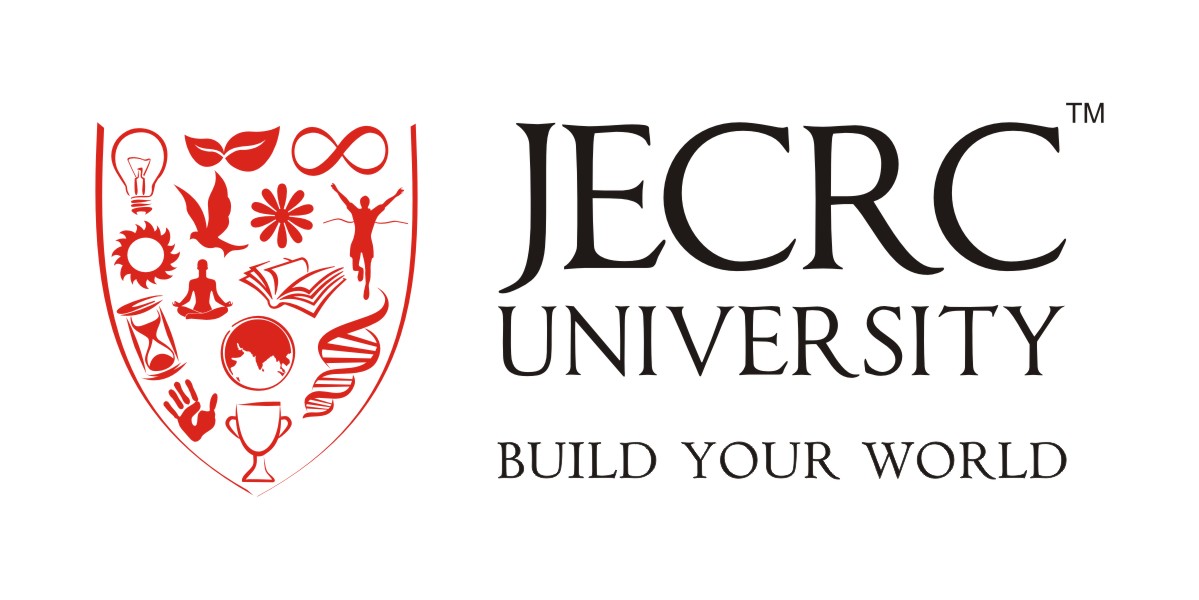 School of Computer ApplicationsScheme & Syllabus ofBachelor of Computer Applications (BCA)3 Years Full time programSpecialization- Cyber Security(In Association with EC-Council)Academic ProgramJuly 2023-24Total Credits for the Batch 2021-24 = 132 CreditsSemester wise creditSemester wise creditSemester wise creditSemester wise creditSemester wise creditSemester wise creditCreditsIIIIIIIVVVITotal242424232116132Semester – ISemester – ISemester – ISemester – ISemester – ISemester – ISemester – ISemester – IS. No.CodeCourse NameL(Hr.)T (Hr.)P(Hr.)CreditsType1BCA115CComputer Organization and Architecture4004CORE2BCA302AFundamental of Computers & Programming in C4004CORE3BCA114BDatabase Management Systems3104CORE4BCA303AFundamental of Computers & Programming in C Lab0021CORE5BCA118BDatabase Management Systems Lab0021CORE6BCA106A Office Automation Tools Lab0021CORE7DCH001AEnvironmental Studies4004ID8DEN001A/DEN001BCommunication Skills/ Communication Skills Lab 2023ID9DIN001ACulture Education-I 2002IDTotalTotalTotal191824Semester – IISemester – IISemester – IISemester – IISemester – IISemester – IISemester – IISemester – IIS. No.Course CodeCourse NameL(Hr.)T (Hr.)P (Hr.)CreditsType1BCA202AEC Certified Security Specialist ECSS4004S2BCA126BObject Oriented Programming Using C++4004CORE3BCA300APython Programming 4004CORE 4BCA113B Operating System3024CORE5BCA301APython Programming Lab0021CORE6BCA255AProject Lab Using Web Technologies 0021CORE7BCA130BProject Lab Using C++0021CORE8DIN002ACulture Education-II 2002ID9DEN002A/DEN002BProfessional Skills/Professional Skills  Lab 2023IDTotal1901224	Semester – III	Semester – III	Semester – III	Semester – III	Semester – III	Semester – III	Semester – III	Semester – IIIS. No.Course CodeCourse NameL(Hr.)T (Hr.)P(Hr.)CreditsType1BCA305AData Structures and Algorithms -I3003CORE2BCA203ACertified Network Defender 3014S3BCA133BPrograming in JAVA4004CORE4BCA306AData Structures and Algorithms -I Lab 0021CORE5BCA136BProject Lab using JAVA0021CORE6DMA051BMathematical Foundation3104F7DEN003ALife Skills - 1 (Personality Development)1022F8DIN003AValue Education and Ethics -11022F9 Open Elective Open Elective3003GETotal1811024Semester – IVSemester – IVSemester – IVSemester – IVSemester – IVSemester – IVSemester – IVSemester – IVS. No.Course CodeCourse NameL(Hr.)T (Hr.)P (Hr.)CreditsType1BCA135AComputer Network  4004CORE2BCA127ASoftware Engineering4004CORE3BCA307AData Structures and Algorithms – II4004CORE4BCA204ACertified Ethical Hacker 8008S5BCA177AProject Management Lab 0021CORE6BCA308AData Structures and Algorithms - II Lab0021CORE7DMA003ALife Skills - 2 (Aptitude)1022F8DIN004AValue Education and Ethics -21001F9 Open Elective Open Elective3003GETotal200623	Semester – V	Semester – V	Semester – V	Semester – V	Semester – V	Semester – V	Semester – V	Semester – VS. No.Course CodeCourse NameL(Hr.)T (Hr.)P(Hr.)CreditsType1BCA163AIntroduction to Cloud Computing 4004CORE2BCA317AInformation Security Essentials4004CORE3BCA318AInformation Security Lab 0021CORE4BCA180ACloud Computing Lab 0021CORE5BCA147BMajor Project0021CORE6 Departmental Elective –II  Departmental Elective –II 3003E7 Departmental Elective –III  Departmental Elective –III 3014E8Open ElectiveOpen Elective3003GETotalTotalTotal170621Semester – VISemester – VISemester – VISemester – VISemester – VISemester – VICourse CodeCourse NameL(Hr.)P(Hr.)CreditsTypeBCA165AIndustrial Training/Internship0016CORE